«Весь мир - театр». Создание сюжета в среде  ЛогоМиры  «Движение поезда»6 классТип урока: закрепление знанийЦель: Применение на практике знаний полученных на прошедших уроках.Задачи: Закрепить имеющиеся навыки работы в среде ЛогоМиры, развивая теоретическое, творческое мышление, в условиях воспитания информационной культуры.Оборудование: компьютеры, программа ЛогоМиры, проектор, карточки с заданиями, учебник под редакцией Н. В. Макаровой «Информатика и ИКТ- начальный уровень»План урокаОрганизационный момент.Обобщение изученного материала.Краткий инструктаж по технике безопасности в компьютерном классе.Практическая работа.Итог урока.Ход урокаОрганизационный момент.- Ребята проверьте готовность к уроку. Сегодня у нас присутствуют гости, поприветствуйте их самой лучшей своей улыбкой.Наша тема называется Весь мир- Театр, а что вы знаете про театр? Ответы детейВот посмотрите на картинку, как вы видите на ней изображена сцена театра. Окно ЛогоМира тоже можно представить в виде сцены со своими декорациями, а главные актеры на ней черепашки. Что бы поставить спектакль необходимо написать сценарий, чем мы сейчас и займемся для нашего сюжета. Обобщение изученного материала.Структура окна : Поле команд, Рабочее поле, Поле  форм, Личная карточка.Краткий инструктаж по техники безопасности в компьютерном классе.Нельзя касаться тыльной стороны компьютера и проводов.Нельзя нажимать клавиши ручкой или карандашом.Нельзя ходить по классу, вставать со своего места, без разрешения учителя.В случае неисправности компьютера или при обнаружении запаха гари – подозвать учителя.Практическая работаСюжет «Движение поезда»1 этап. Описание сюжетаНа просторе, среди полей движется поезд, состоящий из нескольких вагонов. 2 этап. Создание сюжетаДействующие лица сюжета и их ролиПаровозОткройте Личную карточку черепашки, находящейся на Рабочем поле.Задайте команду: вперед 1 жди 1 в строке ИнструкцияВыбери режим исполнения Много разЗакройте личную карточкуЗадайте черепашке направление: направо 90 из Поля команд или поверните ее вручную, чтобы черепашка смотрела направоОткройте Поле  формСмените форму черепашки на форму паровозаЗакройте поля формДекорации Откройте графический редакторИнструментом Карандаш нарисуйте линию горизонта – границу между землей и небомИнструментом Заливка закрась небо и землюИнструментом Распылитель нанести на небо облакаИнструментом Линия нарисуйте на земле рельсы железной дорогиИнструментом Штамп создайте отпечатки деревьевЭтап 3.  Отладка сюжетаЗапустите паровоз, щелкнув мышью на его изображенииЕсли вам не нравится его движение, измените его в Личной карточкеКонечный результат: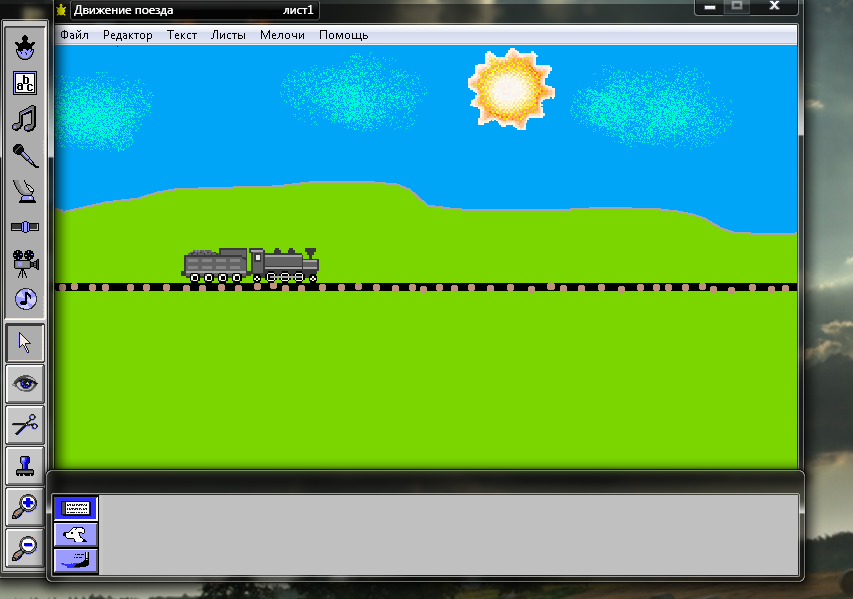 Итог урокаПодведение итогов, выставление оценок за практическую работу.